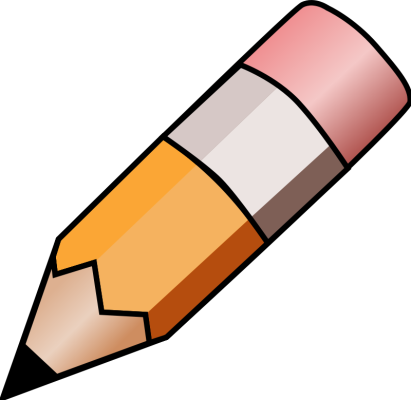 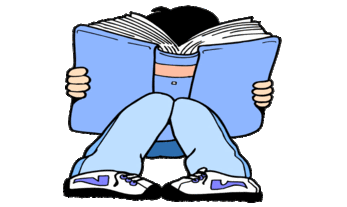 YEAR  HOME LEARNING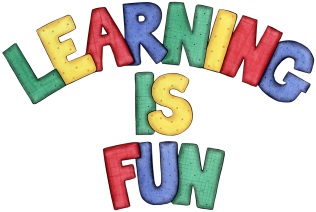 YEAR  HOME LEARNINGDate Set08.10.2021Date Due13.10.2021MathsThe children have been assigned 4 tasks on Purple Mash. These will close on Wednesday.Spelling WritingThe children will be tested on Thursday.Writing TaskThis week we would like you to write us a diary entry about when you met Joe Wicks in school this week. We would like you to explain about how you felt and how he has inspired you.ReadingRecommended daily reading time: KS1 15-20 minutes. KS2 40 minutes.GreekPlease go to Greek Class Blog for Greek Home LearningGreek Class - St Cyprian's Greek Orthodox Primary Academy